АДМИНИСТРАЦИЯ  ВЕСЬЕГОНСКОГО  РАЙОНАТВЕРСКОЙ  ОБЛАСТИП О С Т А Н О В Л Е Н И Ег. Весьегонск16.04.2018											   № 146п о с т а н о в л я ю:1. Внести в муниципальную программу муниципального образования Тверской области «Весьегонский район» «Развитие физической культуры и спорта» на 2018–2023 годы, утверждённую постановлением администрации Весьегонского района от 29.12.2017 № 656, следующие изменения:а) в паспорте программы раздел«Объемы и источники финансирования муниципальной программы по годам ее реализации  в разрезе подпрограмм» первый и второй абзацы изложить в следующей редакции:			б)в главе 1 «Задачи подпрограммы» подпрограммы 1 «Развитие дополнительного образования в сфере культуры» подраздела I раздела 3 «Подпрограммы» перечень показателей, характеризующих решение задачи 2 «Приобретение оборудования на плоскостные сооружения», дополнить следующим показателем:- Обеспечение возможности проведения занятий уличной гимнастикой;в) раздел «Решение задачи 2» главы 2. «Мероприятия подпрограммы» подпрограммы 2«Обеспечение сохранности плоскостных сооружений и безопасной их эксплуатации» подраздела I раздела 3 «Подпрограммы» дополнить следующими мероприятиями:«Мероприятие 1.2 «Софинансирование на приобретение и установку плоскостных спортивных сооружений и оборудование на плоскостные спортивные сооружения на территории Тверской области»;г) главу 3 «Объем финансовых средств, необходимый для реализации подпрограммы» подпрограммы 2 «Обеспечение сохранности плоскостных сооружений и безопасной их эксплуатации» изложить в следующей редакции: «Глава 3.Объем финансовых средств, необходимый для реализации подпрограммыОбщий объем бюджетных ассигнований, выделенных на реализацию подпрограммы 2 «Обеспечение сохранности плоскостных сооружений и безопасной их эксплуатации»составляет 653 130,00руб.Объем бюджетных ассигнований, выделенных на реализацию подпрограммы 2 «Обеспечение сохранности плоскостных сооружений и безопасной их эксплуатации» по годам реализации муниципальной программы в разрезе задач приведен в приложении 1 к настоящей муниципальной программе»;д)приложение 1 «Характеристика   муниципальной   программы муниципального образования  Тверской области «Весьегонский район»«Развитие физической культуры и спорта» на 2018-2023 годы» изложить в новой редакции (прилагается).2. Опубликовать настоящее постановление в газете «Весьегонская жизнь» и разместить на официальном сайте муниципального образования Тверской области «Весьегонский район» в информационно-телекоммуникационной сети Интернет.3. Настоящее постановление вступает в силу после его официального опубликования и распространяется на правоотношения, возникшие с 10.04.2018 г.4. Контроль за исполнением настоящего постановления возложить на заместителя главы администрации района  Живописцеву Е.А.Глава администрации района                                           И.И. УгнивенкоО внесении изменений в постановление администрации Весьегонского района от 29.12.2017 № 656Объемы и источники финансирования муниципальной программы по годам ее реализации  в разрезе подпрограммФинансирование программы осуществляется за счет средств районного бюджета в следующих объёмах (руб.):Всего по программе –  2 453 130,002018 год – 453 130,00В том числе: подпрограмма 1 – 300 000,00подпрограмма 2 – 153 130,00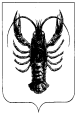 